神戸市立歌敷山中学校同　窓　会　総　会令和４年１１月５日（土）於：レバンテ垂水２番館　３階垂水区文化センター・多目的ホール受　　　付　・・・・・・・１３：３０～１４：００総会議事　 ・・・・・・・１４：００～１４：３０　　　　　１　開会の辞　　　　　２　同窓会長挨拶　　　　　３　来賓紹介・来賓挨拶　　　　　４　活動報告　　　　　５　会計報告・会計監査報告　　　　　６　閉会の辞講　　　演　・・・・・・・１４：３０～１５：００　　　講　師　：　高橋　宜仁　氏演　題　：　樹木医による母校の桜古木再生について意見交換会　・・・・・・・１５：００～１６：００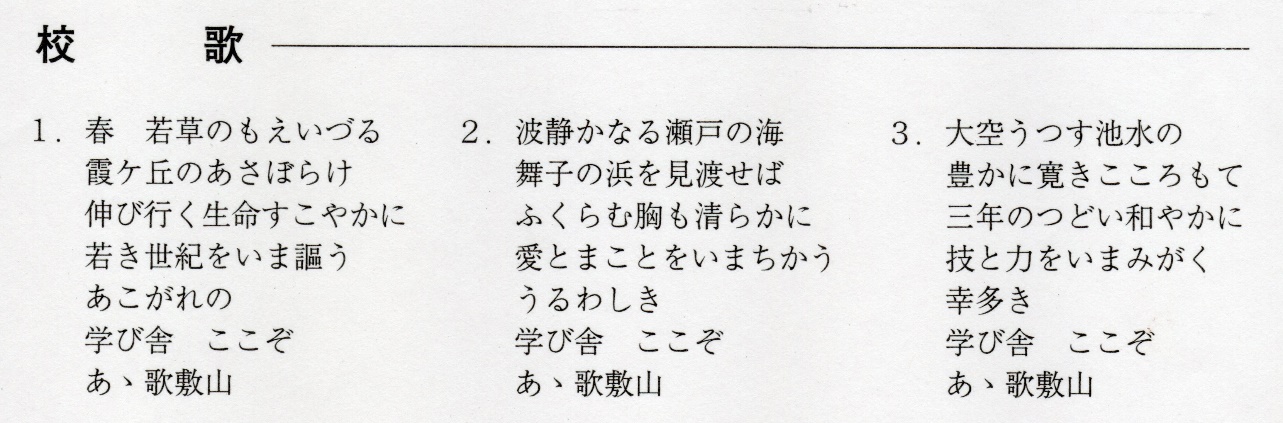 